Informacja prasowa13 października 2020, Poznań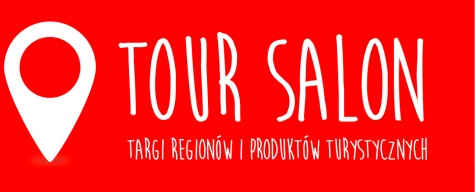 TOUR SALON – plany na 2021 rok W dniach 12-14 lutego 2021 odbędzie się 32. edycja Targów Regionów i Produktów Turystycznych TOUR SALON. Jakie plany mają organizatorzy wydarzenia?- Odpowiedź jest w zasadzie prosta. Chcemy, by w drugi weekend lutego na terenie Międzynarodowych Targów Poznańskich odbył się najciekawszy weekend podróżniczy 
w Wielkopolsce. – komentuje Alina Furmaniuk, dyrektor projektu.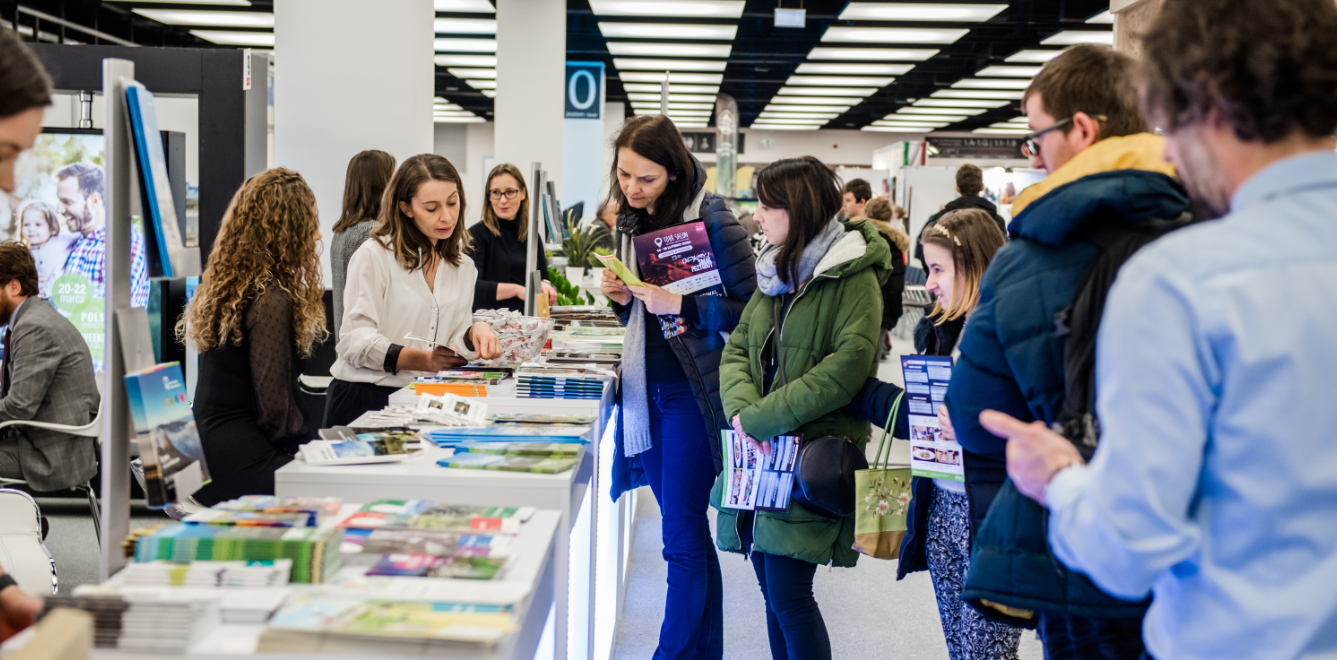 Tegoroczna edycja targów ponownie odbędzie pod hasłem „Odkryj smak przygody”, które jest kwintesencją planów związanych z tym projektem. TOUR SALON ma inspirować, zachęcać do odkrywania nie tylko nowych kierunków, ale także nowych pasji i nowych sposobów spędzania wolnego czasu. Ma też być sam w sobie wielką przygodą – dostarczyć znakomitej rozrywki, pozytywnych emocji i ekscytujących przeżyć. Do udziału w targach zapraszane są więc nie tylko regiony, miasta, gminy, powiaty, obiekty turystyczne, ale wszelkie instytucje 
i firmy, które specjalizują się w realizacji projektów pozwalających w interesujący sposób zagospodarować wolny czas.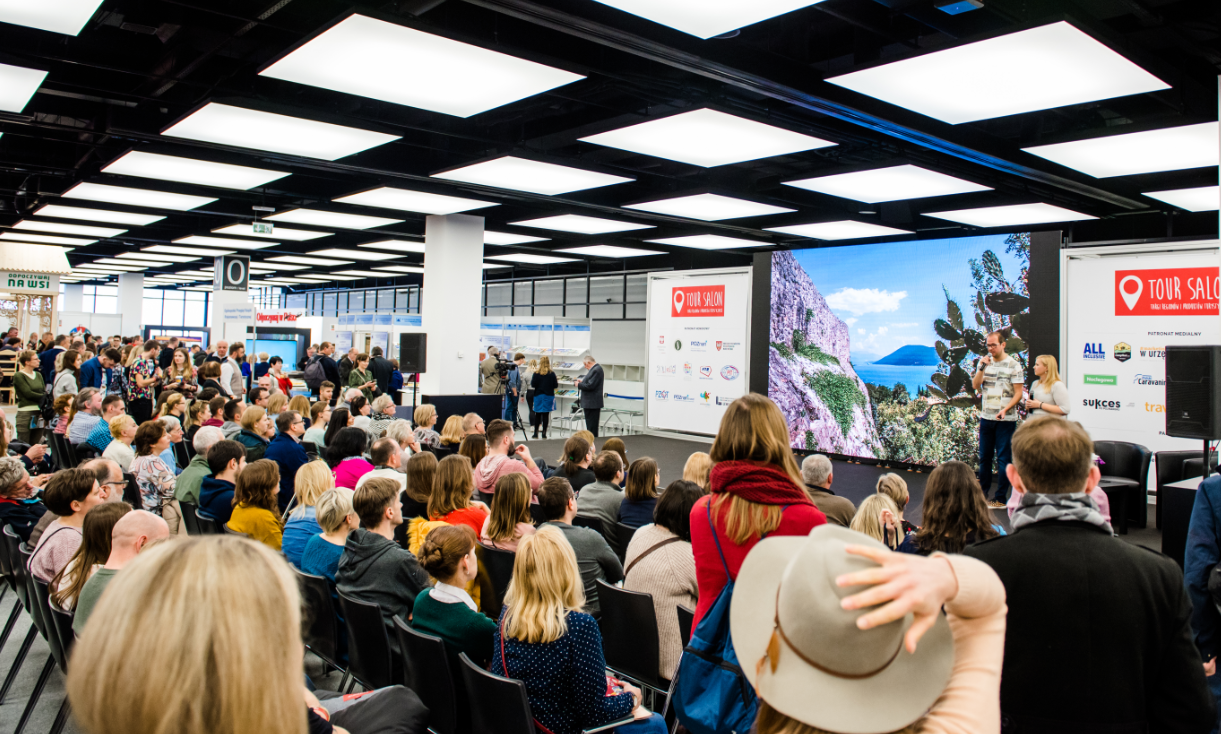 Targom TOUR SALON po raz kolejny towarzyszyć będzie Festiwal Podróżniczy Śladami Marzeń, ale nie tylko podczas tego wydarzenia będzie można usłyszeć relacje z podróży. 
O niezwykłych miejscach i realizacji podróżniczych marzeń opowiadać będą również Giganci (w) podróży. Kto wystąpi w tej roli dowiemy się już wkrótce. Kontynuowany będzie także projekt Najlepsza lekcja ever! dedykowany uczniom, pozwalający im poznać świat 
w niecodzienny sposób. - Na specjalnych zajęciach będziemy odkrywać Polskę, zgłębiać historię naszego kraju, poznawać prawa fizyki, a może nawet sięgniemy gwiazd. Pomysłów mamy wiele i sporo deklaracji ze strony firm i instytucji, które chciałby włączyć się do tego projektu, w którym 
od 2017 roku udział wzięło ponad 3000 uczniów. To naprawdę ogromny potencjał promocyjny pozwalający dotrzeć do klienta indywidualnego, ale przede wszystkim instytucjonalnego, 
by zapewnić go o wartości oferowanych usług, a zwłaszcza o bezpieczeństwie panującym na terenie danego obiektu – komentuje Alina Furmaniuk.TOUR SALON 2021, podobnie jak w 2020 roku, odbędzie się w Poznań Congress Center. Wystawcy przyszłorocznej edycji będą mogli włączyć się także do projektu #PolskaDoPoznania. – Koncepcja tej akcji zrodziła się w czasie lockdown’u. Chcieliśmy wykorzystać ten czas, kiedy większość z nas organizowała sobie sporą część czasu w sieci, i dać pretekst do wędrowania myślami poza cztery ściany,  do poznawania i eksplorowania naszego kraju. Akcja została serdecznie przyjęta przez wiele organizacji turystycznych, obiektów i atrakcji. Oczywiście nie była jedyną, ale chyba jako jedna z nielicznych jest kontynuowana na stronie internetowej 
i profilu FB Targów – informuje Alina Furmaniuk.TOUR SALON  zmienia się wraz z potrzebami miłośników podróży, konsekwentnie przybiera formę eventu podróżniczego, zapewniającego dostęp do informacji, wiedzy eksperckiej 
i praktycznej potrzebnej do samodzielnego planowania bliższych i dalszych wypraw. Jak deklarują organizatorzy różnorodne formy długofalowej informacji i promocji oferowane partnerom Wydarzenia, umożliwiają celowe dotarcie do wybranych grup turystów, 
a trzydniowe spotkanie w lutym 2021 roku w Poznaniu to tylko jeden wielu etapów długofalowej współpracy.Więcej informacji: tour-salon.pl.Kontakt dla mediów:Katarzyna Świderska | tel. +48 691 033 850 | katarzyna.swiderska@grupamtp.pl